lMADONAS NOVADA PAŠVALDĪBA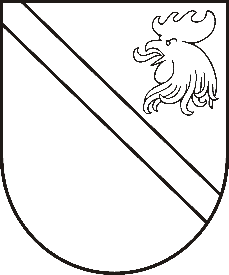 Reģ. Nr. 90000054572Saieta laukums 1, Madona, Madonas novads, LV-4801 t. 64860090, fakss 64860079, e-pasts: dome@madona.lv ___________________________________________________________________________MADONAS NOVADA PAŠVALDĪBAS DOMESLĒMUMSMadonā2018.gada 30.augustā								Nr.347									(protokols Nr.15, 23.p.)Par finansējuma piešķiršanu bērnu rotaļu laukumu labiekārtošanai Upes skvērā un Priežu kalnā	Pamatojoties uz apstiprināto Madonas  novada pašvaldības investīciju projektu 2018.gadam, ir nepieciešams pašvaldības finansējums, lai veiktu teritorijas labiekārtošanas darbus bērnu rotaļu laukumos Upes skvērā un Priežu kalnā Madonā.Kopējās izmaksas labiekārtošanas darbu veikšanai EUR 40 000.00 apmērā.Noklausījusies ainavu arhitektes A.Silupas sniegto informāciju, ņemot vērā 21.08.2018. Finanšu un attīstības komitejas atzinumu, atklāti balsojot: PAR – 13 (Zigfrīds Gora, Ivars Miķelsons, Artūrs Čačka, Andris Dombrovskis, Antra Gotlaufa, Gunārs Ikaunieks, Valda Kļaviņa, Valentīns Rakstiņš, Rihards Saulītis, Inese Strode, Aleksandrs Šrubs, Gatis Teilis, Kaspars Udrass), PRET – NAV,  ATTURAS – NAV , Madonas novada pašvaldības dome  NOLEMJ:Piešķirt finansējumu bērnu rotaļu laukumu labiekārtošanai Upes skvērā un Priežu kalnā EUR 40 000.00 (četrdesmit tūkstoši euro un 00 centi) apmērā no budžeta nesadalītajiem līdzekļiem.Domes priekšsēdētāja vietnieks					Z.Gora